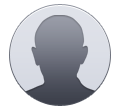 Copyright information - Please read© This Free Resume Template is the copyright of Hloom.com. You can download and modify this template for your own personal use to create a resume for yourself, or for someone else. You can (and should!) remove this copyright notice (click here to see how) before sending your resume to potential employers.You may not distribute or resell this template, or its derivatives, and you may not make it available on other websites without our prior permission. All sharing of this template must be done using a link to http://www.hloom.com/resumes/. For any questions relating to the use of this template please email us - info@hloom.comAddress:	123 Park Ave, 	Michigan (MI) 69789Phone:	(123) 456 78 99Email:	edwardjackson@hloom.comWebsite:	www.Hloom.comSkype:	/Edward.Hloom 

Bachelors of Business Management in Project Management FrameworkUniversity of Phoenix - Phoenix, AZDecember 2009
Bachelor of Science in Management Information SystemsUniversity of Wisconsin - Eau Claire, WIDecember 1990Problem Solving Skills	Communication Skills	IT Skills	Programming	Testing & Monitoring	Extracting Information	Time-Management	Business Systems AnalystCognizant Technology Solutions20012 – PresentAnalyzed and documented high level and detailed business requirement and translate in use case diagramDefined and documented high level business detail business requirements to meet stakeholders expectationParticipated in facilitation of business process review and developer walkthroughs based on business requirementsProject CoordinatorSouth Carolina Child Support Services2002 – 2012Prepared and led meeting between departments.Reported developments to Project Manager using spreadsheet reports.Resolved issues and disputes involving all employees and reported to HR manager.Systems AnalystMercy Health Systems2001 – 2002Developed and maintained an InfoPath/SharePoint based quoting applicationCoordinated production of an online ordering system, including collaborating with designers and programmers